SQUARESYou are a landscape gardener and you have been asked to design a garden.You have a total budget of £750 to spendDraw the outline of your garden.  1 metre = 1 square on your maths book.Your garden should be at least 20m long and 15m wide.Your garden must have fence all around the outside.  It costs £2.50 per metre.  Calculate the cost of your fencing, and then take it away from your total budget.You can now decide what you will include in your garden.  The following table gives you the cost of each item, and some rules that you will need to take into account. Calculate the cost and record it on the table, then take away the cost from your £750 budget using column subtraction.ItemCost Be awareCost for your gardenFence£2.50 per metreMust enclose your entire gardenGrass80p per square metreYou only have time to cut up to 40 m2 regularlyVegetable patchCompost is £1.20 per square metreSeeds are 20p per square metreEach square metre requires compost and seeds. Paving slabs£2.60 eachThese will help you reach your vegetable patch or poolFruit treeSmall - £30 eachLarge - £55 eachWill need 4m2Will need 9 m2Pond£20 per square metre(Extra - fish £2.50 each & lilies £1 each)Can be any size or shape but will need paving slabs around itFlowers£5 bag of 25 bulbs50 bulbs will cover 3m2 beautifullyShed£110  3m x 2 m£ 155 4m x 3 mCould be very useful but will need paving slabs underneath itDecking£25.50 per square metreGood for sitting out onBird table £18 each½ m2Bench£85 each 2m x 1 mYou must put your bench on something such as bark, paving slabs or grass.GrassVegetable patchPaving slabsFruit treePondFlowersShedDeckingBird table Bench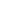 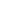 